THROWING & CATCHINGASESSMENTDirections: Write down the number of times you caught a ball using each of the following.How many times did you catch the sponge ball? _____________________________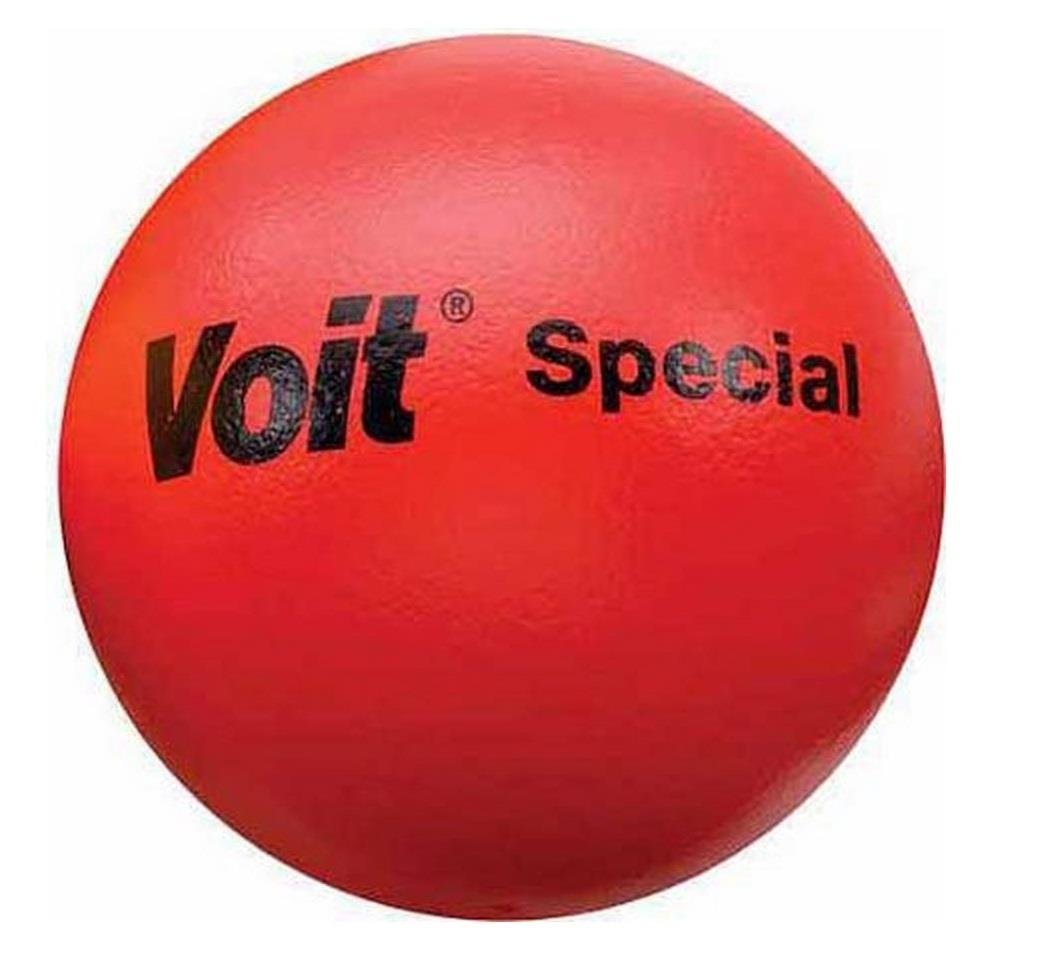 How many times did you catch the tennis ball? ______________________________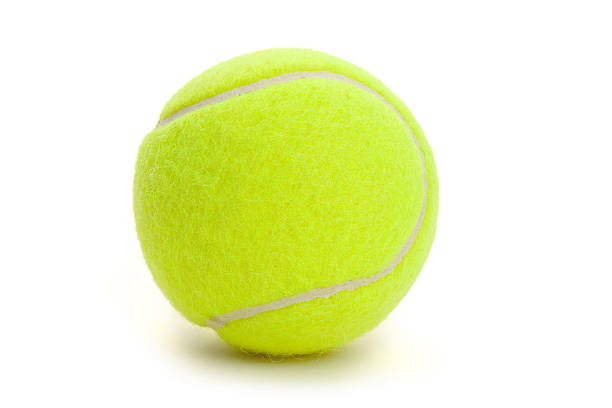 How many times did you catch the football? ________________________________-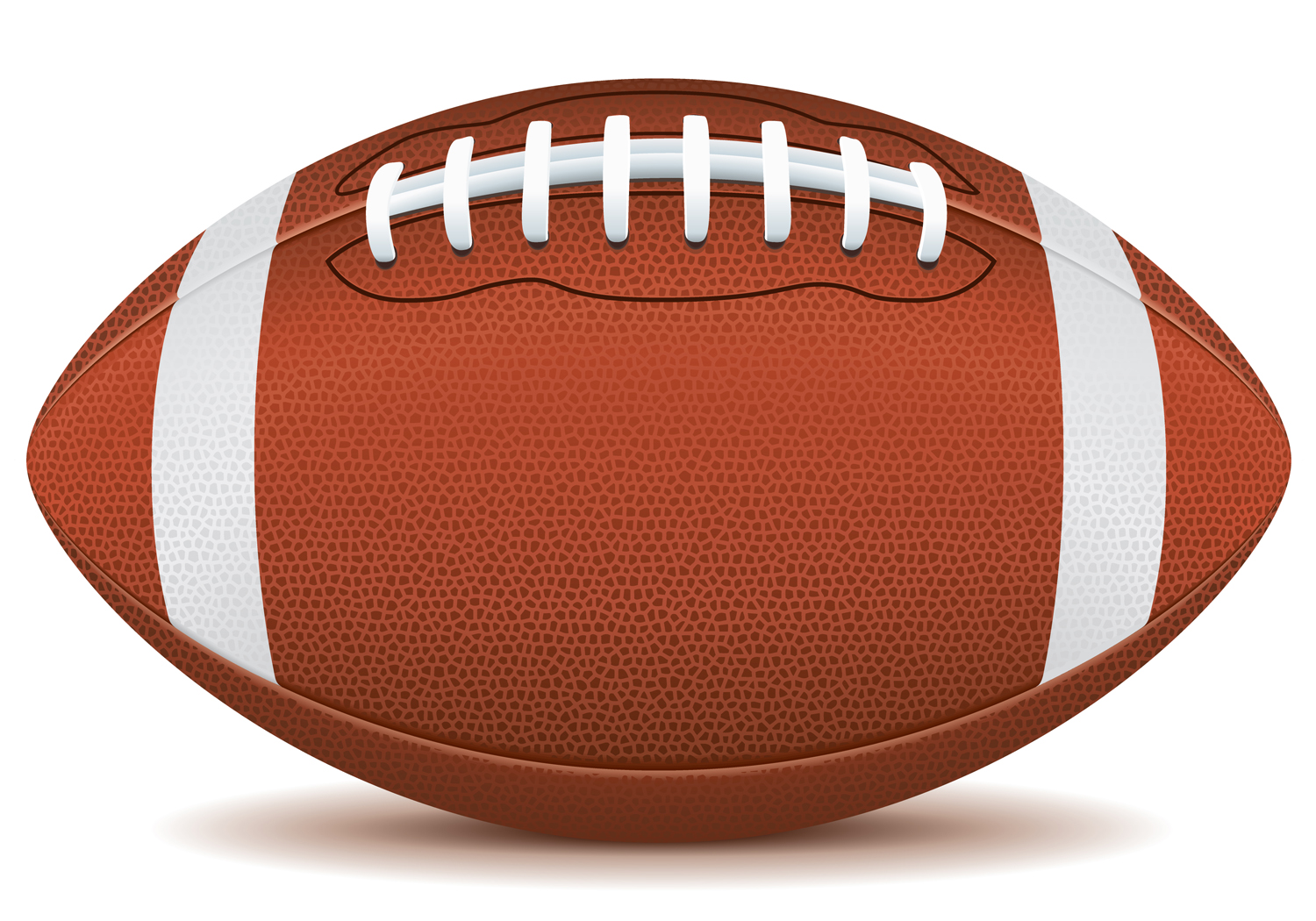 How many times did you catch the ball with the Velcro pad? ______________________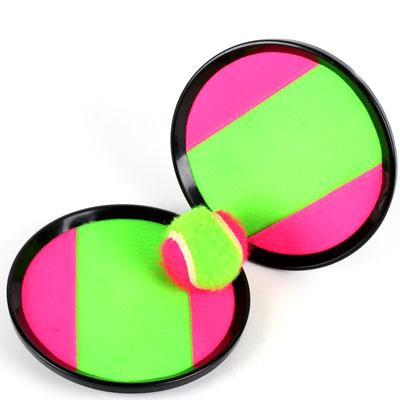 How many times did you catch the baseball with the glove? ______________________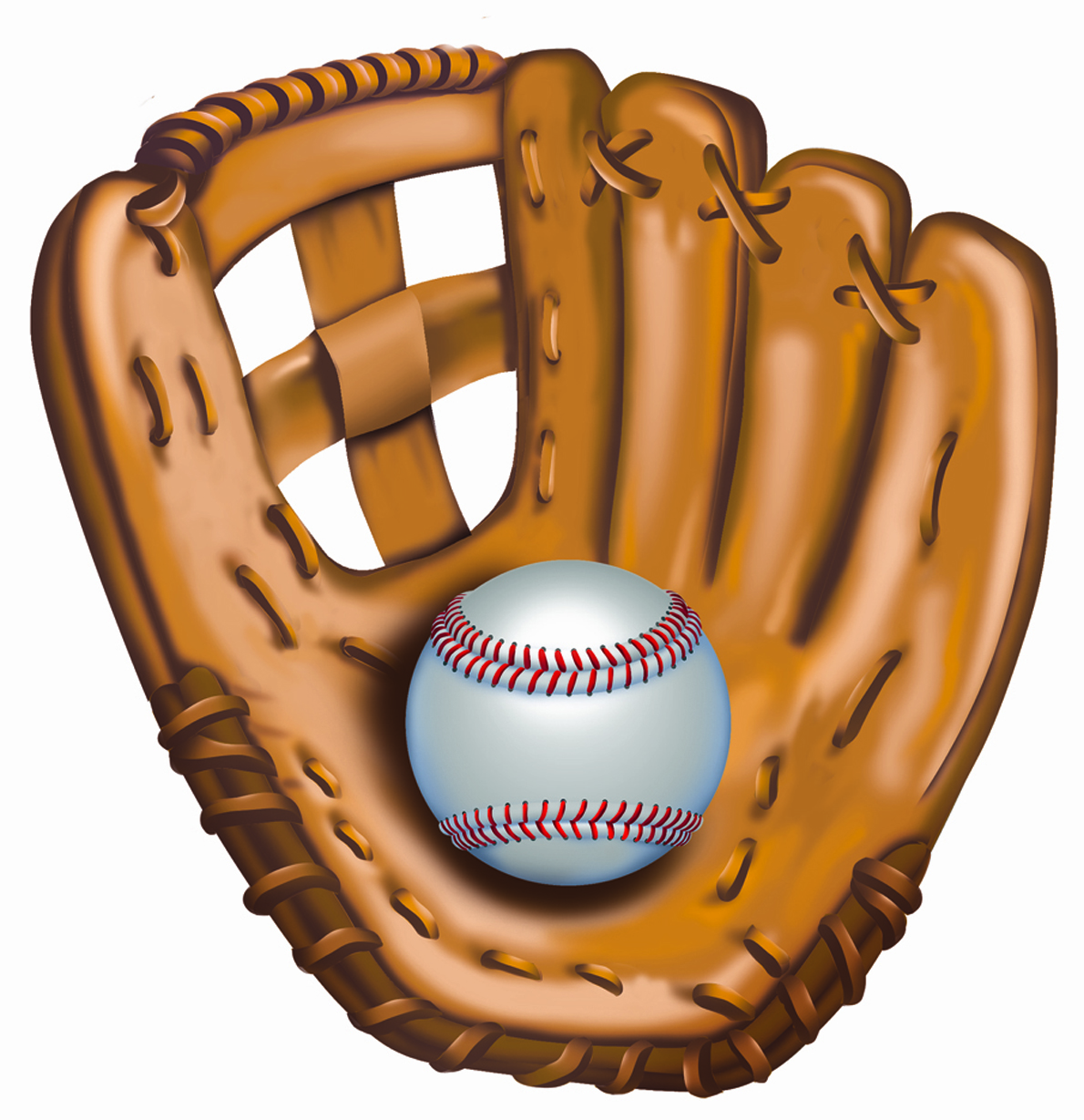 